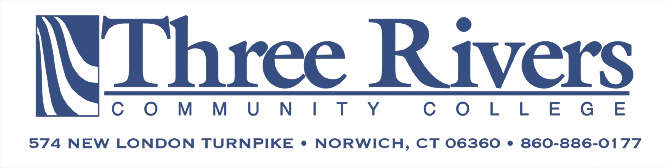 Acct. 115, 4 CreditsFall 2019Arthur J. Brazae-mail: abraza@trcc.commnet.eduSee last Page for Online Office HoursPrerequisite:Prerequisites: ENG* K101or ENG* K101S placement; or completion of ENG* K096 with a “C#” grade or better. MAT* K095 or MAT* K095I with a “C#” grade or better. Appropriate placement through multiple-measures assessment processCourse Description:A study of basic accounting theory and practice as applied to the complete accounting cycle, including the use of current accounting systems and procedures and the preparation of financial statements. The course consists of four lecture hours.Required Materials:Financial & Managerial Accounting (with Connect): 8th Edition; Wild & Shaw; McGraw-Hill Irwin, 2019Site: http://connect.mheducation.com/class/a-braza-fall-2019CalculatorEducational Objectives:To introduce you to the basic accounting principles and concepts, the accounting cycle, and financial statements.Grading and Classroom Policies:The grading policy is as stated in the Manual of Policy and Procedures on Grades and Quality Points.Point/Grade Distribution is as follows:A 94-100 	C+ 77-79A- 90-93 	C 73-76B+ 87-89 	C- 70-72B 83-86 	D+ 67-69B- 80-82 	D 63-66Grading and Classroom Policies:There are four semester exams in addition the average of the homework assignments are counted as a semester exam.  If a semester exam is missed it is a zero.  I will drop the lowest semester exam grade (Exam 1, 2, 3, 4 or Homework Average). Homework Manager:I do not accept homework by email for credit.  The website address for homework submission is on your course homepage and this syllabus. You will have until the end of the semester to complete the graded assignments (December 6).  I strongly urge you not to wait until the end of the semester to do them but to keep up each week. You will have an unlimited number of submissions for each assignment. I average only the highest grade for all submissions for each assignment.  This approach allows you to practice and get a good grade on the assignments. The average of the assignments will count as one semester exam.Attendance Policy:This course is designed such that students will benefit not only from the text but also from class attendance and participation. You are therefore, expected to attend class regularly. If you are late for class or if you must leave early, please take a seat near the door.For Online Class:Participation in chat rooms is optional.  I provide the chat sessions to allow you to ask questions in real time.  You may always email your questions to abraza@trcc.commnet.eduWithdrawal Policy:A student who finds it necessary to discontinue a course must contact the Registrar's office and request to Withdraw from a course. Students who do not withdraw, but stop attending/making progress will be assigned an "F" signifying a failing grade. Eligibility for a refund of tuition is based upon the date of withdrawal when received by the Registrar.Disabilities Statement:If you are a student with a disability and believe you need accommodations for this class, it is your responsibility to contact the Disabilities Counseling Services. To avoid any delay in the receipt of accommodations, you should contact the counselor as soon as possible. Please note that I cannot provide accommodations based upon disability until I have received an accommodationletter from the Disabilities Counselor.Academic Integrity:Any student who cheats on an exam will receive a grade of ZERO for the exam. Any subsequent cheating will result in a ZERO for the course and possible suspension from the College. Digication:All students are required to maintain an online learning portfolio in Digication that uses the college template.Course Contents:Chapter 1   Accounting in BusinessChapter 2   Accounting for Business TransactionsChapter 3   Adjusting Accounts for Financial StatementsChapter 4   Accounting for Merchandising OperationsChapter 5   Inventories and Cost of SalesChapter 6   Cash, Fraud, and Internal ControlsChapter 7   Accounting for ReceivablesChapter 8   Accounting for Long-Term AssetsChapter 9   Accounting for Current Liabilities           Chapter 10 Accounting for Long-Term Liabilities	Chapter 11 Corporate Reporting and AnalysisCourse Outcomes:Define, identify, and apply GAAP. Prepare and explain the recording process for daily transactions and related effects on the accounting equation. Understand the difference between cash and accrual accounting.Prepare and explain purpose of adjusting entries.Prepare and explain the purpose of closing entries. Construct /analyze/interpret basic financial statements (service and merchandise firm). Demonstrate knowledge and application of inventory (cost flows; periodic; perpetual) accounting and reporting. Identify basic principles of internal control.  Demonstrate knowledge and application of receivable accounting and reporting.Demonstrate knowledge and application of plant asset accounting and reporting.Demonstrate knowledge and application of payroll accounting.Demonstrate knowledge and application of current liability accounting and reporting. Identify and demonstrate knowledge of basic characteristics of a corporation and related equity accounting. Identify and demonstrate knowledge of basic characteristics of corporate stock transactions.Statement  of Policy for Public Act No. 14-11: An Act Concerning Sexual Assault, Stalking and Intimate Partner Violence on Campus:“The  Board of Regents for Higher Education (BOR) in conjunction with the Connecticut State Colleges and Universities (CSCU) is committed to insuring that each member of every BOR governed college and university community has the opportunity to participate fully  in the process of education free from acts of sexual misconduct, intimate partner violence and stalking. It is the intent of the BOR and each of its colleges or universities to provide safety, privacy and support to victims of sexual misconduct and intimate  partner violence.”UNITED  STATES DEPARTMENT OF EDUCATION AND OFFICE OF CIVIL RIGHTS TITLE IX STATEMENT OF POLICY:“Title  IX of the Education Amendments of 1972 (Title IX) prohibits discrimination based on sex in education programs and activities in federally funded schools at all levels. If any part of a school district or college receives any Federal funds for any purpose,  all of the operations of the district or college are covered by Title IX. Title  IX protects students, employees, applicants for admission and employment, and other persons from all forms of sex discrimination, including discrimination based on gender identity or failure to conform to stereotypical notions of masculinity or femininity.  All students (as well as other persons) at recipient institutions are protected by Title IX – regardless of their sex, sexual orientation, gender identity, part-or full-time status, disability, race, or national origin-in all aspects of a recipient’s educational  programs and activities.”  Accounting 115  Week 			Chapter 	Assignments-Red are GRADED assignments8/29, 9/5, & 9/12     	 1 		E1-15, E1-16, E1-17, P1-8AE1-13 Open until December 6, 2019 Homework Manager	Online Office Hours 7 to 8 PM – 8/29   	 2		E2-4, E2-7, P2-3A	E2-9 Open until December 6, 2019 Homework Manager Online Office Hours 10 to 11 AM – 9/11 3		E3-5, E3-11, E3-9, P3-1AE3-4 Open until December 6, 2019 Homework Manager Exam #1 Chapters 1, 2 & 3 Exam Open 9/19 to Midnight 9/229/26, 10/3	           4               	E4-6, E4-9, P4-1A10/10, 10/17				E4-3 Open until December 6, 2019 Homework Manager Online Office Hours 7 to 8 PM – 9/17 5		E5-3, E5-16B, E5-17B, P5-1A E5-7 Open until December 6, 2019 Homework Manager					Online Office Hours 10 to 11 AM – 10/7			 6		E6-8, E6-12, P6-4AE6-10 Open until December 6, 2019 Homework ManagerExam #2 Chapters 4, 5 & 6 Exam Open 10/17 to Midnight 10/2010/24, 10/31  	  7    		E7-5, E7-6, E7-8, E7-12, E7-14, P7-4A	 11/7, 11/14 				E7-9 Open until December 6, 2019 Homework      					Online Office Hours 7 to 8 PM – 10/16			   8 		E8-1, E8-4, E8-5, P8-6AE8-6 Open until December 6, 2019 Homework Manager		              9		E9-5, E9-6, E9-7, P9-1AE9-4 Open until December 6, 2019 Homework Manager					Online Office Hours 10 to 11 AM – 11/7          Exam #3 Chapters 7, 8 & 9 Exam Open 11/14to Midnight 11/1711/21, 11/28, 12/5        10		E10-4, E10-9, E10-17a, P10-7Aa12/12		 			E10-3 Open until December 6, 2019 Homework ManagerOnline Office Hours 7 to 8 PM – 12/10      11		E11-4, E11-6, E11-11, E11-12, P11-2AE11-3 Open until December 6, 2019 Homework Manager			  Final Exam Chapters 10 & 11 Open 12/12 to Midnight 12/15